СОГЛАСОВАНОИнформационно-методический центрКировского района Санкт-Петербурга________________С.И.Хазова«____» _______________ 2022 г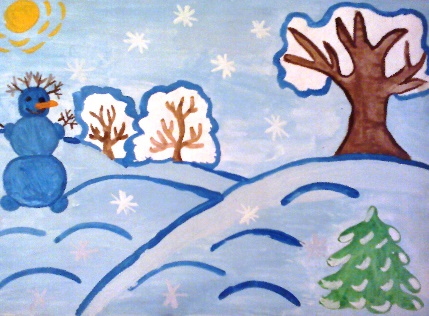 Администрация Кировского района Санкт-ПетербургаОтдел образованияИнформационно-методический центрКировского района Санкт-ПетербургаИнформационная страница (январь 2022 года)  Праздники января:1января - Новый год;7января – Рождество;11 января - международный день «Спасибо»;17 января - день творчества и вдохновения;18 января - день рождения детского телевидения в России;21 января - международный день объятий;25 января - Татьянин день;26 января - всемирный день экологического образования;27 января - день снятия блокады г. Ленинграда;28 января – день дошкольного фитнеса. Поздравляем с Новым годом и Рождеством!Новогодние и рождественские праздники — это маленькое чудо, которого с нетерпением ждут взрослые и дети. Мы загадываем желания и свято верим в то, что в новом году они непременно сбудутся. Пусть все Ваши личные мечты и профессиональные планы воплотятся в новом году! 
Благодарим:Администрацию и педагогический коллектив ДОУ 65 (заведующий Алиева Е.А.,старший воспитатель Петрова И.В.) за помощь в организации проведения конкурса педагогический достижений в номинации «Учитель Здоровья»УТВЕРЖДАЮОтдел образования администрацииКировского района Санкт-Петербурга___________________ Ю.В. Ступак«___» _____________________ 2022 г.№№Содержание работыДатаДатаВремяВремяМестоМестоОтветственныйОтветственныйОтветственныйПовышение эффективности управления и оптимизация взаимодействия образовательных учрежденийПовышение эффективности управления и оптимизация взаимодействия образовательных учрежденийПовышение эффективности управления и оптимизация взаимодействия образовательных учрежденийПовышение эффективности управления и оптимизация взаимодействия образовательных учрежденийПовышение эффективности управления и оптимизация взаимодействия образовательных учрежденийПовышение эффективности управления и оптимизация взаимодействия образовательных учрежденийПовышение эффективности управления и оптимизация взаимодействия образовательных учрежденийПовышение эффективности управления и оптимизация взаимодействия образовательных учрежденийПовышение эффективности управления и оптимизация взаимодействия образовательных учрежденийПовышение эффективности управления и оптимизация взаимодействия образовательных учрежденийПовышение эффективности управления и оптимизация взаимодействия образовательных учрежденийПовышение эффективности управления и оптимизация взаимодействия образовательных учрежденийПлан совместной работы ОО, ИМЦ и ДОУПлан совместной работы ОО, ИМЦ и ДОУПлан совместной работы ОО, ИМЦ и ДОУПлан совместной работы ОО, ИМЦ и ДОУПлан совместной работы ОО, ИМЦ и ДОУПлан совместной работы ОО, ИМЦ и ДОУПлан совместной работы ОО, ИМЦ и ДОУПлан совместной работы ОО, ИМЦ и ДОУПлан совместной работы ОО, ИМЦ и ДОУПлан совместной работы ОО, ИМЦ и ДОУПлан совместной работы ОО, ИМЦ и ДОУПлан совместной работы ОО, ИМЦ и ДОУ1Конкурс педагогических достиженийСанкт-Петербурга в 2022 годуКонкурс педагогических достиженийСанкт-Петербурга в 2022 годуКонкурс педагогических достиженийСанкт-Петербурга в 2022 годупо графику Комитета по образованиюпо графику Комитета по образованиюпо графику Комитета по образованиюпо графику Комитета по образованиюпо графику Комитета по образованиюпо графику Комитета по образованиюпо графику Комитета по образованиюКазанцева Ю.Г.Серебрякова И.В.2Конкурс педагогических достижений в Кировском районе Санкт-Петербургав 2021-2022 учебном годуКонкурс педагогических достижений в Кировском районе Санкт-Петербургав 2021-2022 учебном годуКонкурс педагогических достижений в Кировском районе Санкт-Петербургав 2021-2022 учебном годув соответствии с графиком конкурсав соответствии с графиком конкурсав соответствии с графиком конкурсав соответствии с графиком конкурсав соответствии с графиком конкурсав соответствии с графиком конкурсав соответствии с графиком конкурсаКазанцева Ю.Г.Серебрякова И.В.Совещания и семинары заведующих ДОУСовещания и семинары заведующих ДОУСовещания и семинары заведующих ДОУСовещания и семинары заведующих ДОУСовещания и семинары заведующих ДОУСовещания и семинары заведующих ДОУСовещания и семинары заведующих ДОУСовещания и семинары заведующих ДОУСовещания и семинары заведующих ДОУСовещания и семинары заведующих ДОУСовещания и семинары заведующих ДОУСовещания и семинары заведующих ДОУ1Информационное совещание заведующих ДОУИнформационное совещание заведующих ДОУбудет сообщено дополнительнобудет сообщено дополнительнобудет сообщено дополнительнобудет сообщено дополнительнобудет сообщено дополнительноООСтачек, 18ООСтачек, 18Савинова Е.Н.Савинова Е.Н.Совещания и семинары старших воспитателей ДОУСовещания и семинары старших воспитателей ДОУСовещания и семинары старших воспитателей ДОУСовещания и семинары старших воспитателей ДОУСовещания и семинары старших воспитателей ДОУСовещания и семинары старших воспитателей ДОУСовещания и семинары старших воспитателей ДОУСовещания и семинары старших воспитателей ДОУСовещания и семинары старших воспитателей ДОУСовещания и семинары старших воспитателей ДОУСовещания и семинары старших воспитателей ДОУСовещания и семинары старших воспитателей ДОУ1Совещание старших воспитателей«Тайм менеджмент педагога как способ повышения эффективности работы»Совещание старших воспитателей«Тайм менеджмент педагога как способ повышения эффективности работы»20.0120.0120.0111. 0011. 00 в формате ZOOMhttps://us02web.zoom.us/j/705113243?pwd=YTdBbWNCellZditERDg5UzZKbjA5QT09  в формате ZOOMhttps://us02web.zoom.us/j/705113243?pwd=YTdBbWNCellZditERDg5UzZKbjA5QT09 Смолякова М.Г. Епринцева Н.Г.Смолякова М.Г. Епринцева Н.Г.2Тренинг для начинающих старших воспитателей «ВСОКО в ДОО»Тренинг для начинающих старших воспитателей «ВСОКО в ДОО»28.0128.0128.0111.0011.00ИМЦ (зал ДОУ)ИМЦ (зал ДОУ)Смолякова М.Г.Смолякова М.Г.КонсультацииКонсультацииКонсультацииКонсультацииКонсультацииКонсультацииКонсультацииКонсультацииКонсультацииКонсультацииКонсультацииКонсультации1Консультации по вопросам регламентации деятельности учреждений образованияКонсультации по вопросам регламентации деятельности учреждений образованияпонедельникпонедельникпонедельник14.00-18.0014.00-18.00ООООСавинова Е.Н.Савинова Е.Н.2Индивидуальные консультации для старших воспитателей по вопросам воспитания и образования детей дошкольного возрастаИндивидуальные консультации для старших воспитателей по вопросам воспитания и образования детей дошкольного возраставторникчетвергвторникчетвергвторникчетверг11.00-13.0011.00-13.00ИМЦИМЦЦыркина Л.Ф.Цыркина Л.Ф.2Индивидуальные консультации для старших воспитателей по вопросам воспитания и образования детей дошкольного возрастаИндивидуальные консультации для старших воспитателей по вопросам воспитания и образования детей дошкольного возрастасредапятницасредапятницасредапятница11.00-13.0014.00-16.0011.00-13.0014.00-16.00ИМЦИМЦСмолякова М.Г.Смолякова М.Г.3Консультации для лиц, ответственных по БДД в ОУ по вопросам организации работы по пропаганде БДДКонсультации для лиц, ответственных по БДД в ОУ по вопросам организации работы по пропаганде БДДвторникчетвергвторникчетвергвторникчетверг14.00-17.0014.00-17.00ЦДЮТТЦДЮТТБычкова Е.Н.Бычкова Е.Н.Аттестация педагогических работниковАттестация педагогических работниковАттестация педагогических работниковАттестация педагогических работниковАттестация педагогических работниковАттестация педагогических работниковАттестация педагогических работниковАттестация педагогических работниковАттестация педагогических работниковАттестация педагогических работниковАттестация педагогических работниковАттестация педагогических работников1Индивидуальные консультации по аттестации педагогических работниковИндивидуальные консультации по аттестации педагогических работниковвторникчетвергвторникчетвергвторникчетвергпо предваритель-ной записи 753-79-37по предваритель-ной записи 753-79-37ИМЦИМЦСохина А.Х.Сохина А.Х.2Прием индивидуальных папокПрием индивидуальных папоксредасредасредапо графикупо графикуСПб ГБУ Центр аттестации и мониторингаСПб ГБУ Центр аттестации и мониторингаСохина А.Х.Сохина А.Х.Комиссия по комплектованию ОУ Кировского района Санкт-Петербурга, реализующих основную образовательную программу дошкольного образованияКомиссия по комплектованию ОУ Кировского района Санкт-Петербурга, реализующих основную образовательную программу дошкольного образованияКомиссия по комплектованию ОУ Кировского района Санкт-Петербурга, реализующих основную образовательную программу дошкольного образованияКомиссия по комплектованию ОУ Кировского района Санкт-Петербурга, реализующих основную образовательную программу дошкольного образованияКомиссия по комплектованию ОУ Кировского района Санкт-Петербурга, реализующих основную образовательную программу дошкольного образованияКомиссия по комплектованию ОУ Кировского района Санкт-Петербурга, реализующих основную образовательную программу дошкольного образованияКомиссия по комплектованию ОУ Кировского района Санкт-Петербурга, реализующих основную образовательную программу дошкольного образованияКомиссия по комплектованию ОУ Кировского района Санкт-Петербурга, реализующих основную образовательную программу дошкольного образованияКомиссия по комплектованию ОУ Кировского района Санкт-Петербурга, реализующих основную образовательную программу дошкольного образованияКомиссия по комплектованию ОУ Кировского района Санкт-Петербурга, реализующих основную образовательную программу дошкольного образованияКомиссия по комплектованию ОУ Кировского района Санкт-Петербурга, реализующих основную образовательную программу дошкольного образованияКомиссия по комплектованию ОУ Кировского района Санкт-Петербурга, реализующих основную образовательную программу дошкольного образования1Выдача направлений в дошкольные образовательные учрежденияВыдача направлений в дошкольные образовательные учреждениявторникчетвергвторникчетвергвторникчетверг14.00-18.0010.00-13.0014.00-18.0010.00-13.00ИМЦИМЦСавинова Е.Н.Савинова Е.Н.ИННОВАЦИОННАЯ И ОПЫТНО-ЭКСПЕРИМЕНТАЛЬНАЯ РАБОТА ДОУКИРОВСКОГО РАЙОНАИННОВАЦИОННАЯ И ОПЫТНО-ЭКСПЕРИМЕНТАЛЬНАЯ РАБОТА ДОУКИРОВСКОГО РАЙОНАИННОВАЦИОННАЯ И ОПЫТНО-ЭКСПЕРИМЕНТАЛЬНАЯ РАБОТА ДОУКИРОВСКОГО РАЙОНАИННОВАЦИОННАЯ И ОПЫТНО-ЭКСПЕРИМЕНТАЛЬНАЯ РАБОТА ДОУКИРОВСКОГО РАЙОНАИННОВАЦИОННАЯ И ОПЫТНО-ЭКСПЕРИМЕНТАЛЬНАЯ РАБОТА ДОУКИРОВСКОГО РАЙОНАИННОВАЦИОННАЯ И ОПЫТНО-ЭКСПЕРИМЕНТАЛЬНАЯ РАБОТА ДОУКИРОВСКОГО РАЙОНАИННОВАЦИОННАЯ И ОПЫТНО-ЭКСПЕРИМЕНТАЛЬНАЯ РАБОТА ДОУКИРОВСКОГО РАЙОНАИННОВАЦИОННАЯ И ОПЫТНО-ЭКСПЕРИМЕНТАЛЬНАЯ РАБОТА ДОУКИРОВСКОГО РАЙОНАИННОВАЦИОННАЯ И ОПЫТНО-ЭКСПЕРИМЕНТАЛЬНАЯ РАБОТА ДОУКИРОВСКОГО РАЙОНАИННОВАЦИОННАЯ И ОПЫТНО-ЭКСПЕРИМЕНТАЛЬНАЯ РАБОТА ДОУКИРОВСКОГО РАЙОНАИННОВАЦИОННАЯ И ОПЫТНО-ЭКСПЕРИМЕНТАЛЬНАЯ РАБОТА ДОУКИРОВСКОГО РАЙОНАИННОВАЦИОННАЯ И ОПЫТНО-ЭКСПЕРИМЕНТАЛЬНАЯ РАБОТА ДОУКИРОВСКОГО РАЙОНА1Индивидуальные консультации по вопросам реализации в ОУ инновационной деятельностиИндивидуальные консультации по вопросам реализации в ОУ инновационной деятельностипо предварительной записиfedorchyknmc@mail.ru по предварительной записиfedorchyknmc@mail.ru по предварительной записиfedorchyknmc@mail.ru по предварительной записиfedorchyknmc@mail.ru по предварительной записиfedorchyknmc@mail.ru ИМЦИМЦФедорчук О.Ф.Федорчук О.Ф.2Экспертиза материалов конкурса научно-методических статей в рамках первогоэтапа XII Педагогических чтений«Учимся вместе: новые форматы дляновых результатов»Экспертиза материалов конкурса научно-методических статей в рамках первогоэтапа XII Педагогических чтений«Учимся вместе: новые форматы дляновых результатов»в течение месяцав течение месяцав течение месяцав течение месяцав течение месяцаИМЦИМЦФедорчук О.Ф.Федорчук О.Ф.ЗДОРОВЬЕСОЗИДАЮЩАЯ ДЕЯТЕЛЬНОСТЬ ОУ. ИНКЛЮЗИВНОЕ ОБРАЗОВАНИЕЗДОРОВЬЕСОЗИДАЮЩАЯ ДЕЯТЕЛЬНОСТЬ ОУ. ИНКЛЮЗИВНОЕ ОБРАЗОВАНИЕЗДОРОВЬЕСОЗИДАЮЩАЯ ДЕЯТЕЛЬНОСТЬ ОУ. ИНКЛЮЗИВНОЕ ОБРАЗОВАНИЕЗДОРОВЬЕСОЗИДАЮЩАЯ ДЕЯТЕЛЬНОСТЬ ОУ. ИНКЛЮЗИВНОЕ ОБРАЗОВАНИЕЗДОРОВЬЕСОЗИДАЮЩАЯ ДЕЯТЕЛЬНОСТЬ ОУ. ИНКЛЮЗИВНОЕ ОБРАЗОВАНИЕЗДОРОВЬЕСОЗИДАЮЩАЯ ДЕЯТЕЛЬНОСТЬ ОУ. ИНКЛЮЗИВНОЕ ОБРАЗОВАНИЕЗДОРОВЬЕСОЗИДАЮЩАЯ ДЕЯТЕЛЬНОСТЬ ОУ. ИНКЛЮЗИВНОЕ ОБРАЗОВАНИЕЗДОРОВЬЕСОЗИДАЮЩАЯ ДЕЯТЕЛЬНОСТЬ ОУ. ИНКЛЮЗИВНОЕ ОБРАЗОВАНИЕЗДОРОВЬЕСОЗИДАЮЩАЯ ДЕЯТЕЛЬНОСТЬ ОУ. ИНКЛЮЗИВНОЕ ОБРАЗОВАНИЕЗДОРОВЬЕСОЗИДАЮЩАЯ ДЕЯТЕЛЬНОСТЬ ОУ. ИНКЛЮЗИВНОЕ ОБРАЗОВАНИЕЗДОРОВЬЕСОЗИДАЮЩАЯ ДЕЯТЕЛЬНОСТЬ ОУ. ИНКЛЮЗИВНОЕ ОБРАЗОВАНИЕЗДОРОВЬЕСОЗИДАЮЩАЯ ДЕЯТЕЛЬНОСТЬ ОУ. ИНКЛЮЗИВНОЕ ОБРАЗОВАНИЕ1Индивидуальные консультации по вопросам реализации в ОУ здоровьесозидающей деятельности в ДОУИндивидуальные консультации по вопросам реализации в ОУ здоровьесозидающей деятельности в ДОУпо согласованиюпо согласованиюпо согласованиюпо согласованиюпо согласованиюЦИК каб.27ЦИК каб.27Кот Т.В.Кот Т.В.2Индивидуальные консультации дляпедагогов района – участников конкурса«Учитель здоровья»подноминация «Воспитатель ДОУ»Индивидуальные консультации дляпедагогов района – участников конкурса«Учитель здоровья»подноминация «Воспитатель ДОУ»по предварительной записиtvkot 2010@ mail . ruпо предварительной записиtvkot 2010@ mail . ruпо предварительной записиtvkot 2010@ mail . ruпо предварительной записиtvkot 2010@ mail . ruпо предварительной записиtvkot 2010@ mail . ruЦИК каб. 27ЦИК каб. 27Кот Т.В.Кот Т.В.ПОВЫШЕНИЕ ЭФФЕКТИВНОСТИ КАДРОВОГО ОБЕСПЕЧЕНИЯ ОБРАЗОВАНИЯПОВЫШЕНИЕ ЭФФЕКТИВНОСТИ КАДРОВОГО ОБЕСПЕЧЕНИЯ ОБРАЗОВАНИЯПОВЫШЕНИЕ ЭФФЕКТИВНОСТИ КАДРОВОГО ОБЕСПЕЧЕНИЯ ОБРАЗОВАНИЯПОВЫШЕНИЕ ЭФФЕКТИВНОСТИ КАДРОВОГО ОБЕСПЕЧЕНИЯ ОБРАЗОВАНИЯПОВЫШЕНИЕ ЭФФЕКТИВНОСТИ КАДРОВОГО ОБЕСПЕЧЕНИЯ ОБРАЗОВАНИЯПОВЫШЕНИЕ ЭФФЕКТИВНОСТИ КАДРОВОГО ОБЕСПЕЧЕНИЯ ОБРАЗОВАНИЯПОВЫШЕНИЕ ЭФФЕКТИВНОСТИ КАДРОВОГО ОБЕСПЕЧЕНИЯ ОБРАЗОВАНИЯПОВЫШЕНИЕ ЭФФЕКТИВНОСТИ КАДРОВОГО ОБЕСПЕЧЕНИЯ ОБРАЗОВАНИЯПОВЫШЕНИЕ ЭФФЕКТИВНОСТИ КАДРОВОГО ОБЕСПЕЧЕНИЯ ОБРАЗОВАНИЯПОВЫШЕНИЕ ЭФФЕКТИВНОСТИ КАДРОВОГО ОБЕСПЕЧЕНИЯ ОБРАЗОВАНИЯПОВЫШЕНИЕ ЭФФЕКТИВНОСТИ КАДРОВОГО ОБЕСПЕЧЕНИЯ ОБРАЗОВАНИЯПОВЫШЕНИЕ ЭФФЕКТИВНОСТИ КАДРОВОГО ОБЕСПЕЧЕНИЯ ОБРАЗОВАНИЯ1Прием и отбор заявок на обучениев 2022 годуПрием и отбор заявок на обучениев 2022 годув течение месяцав течение месяцав течение месяцав течение месяцав течение месяцаИМЦИМЦСеребрякова И.В.Лычаева А.Г.Серебрякова И.В.Лычаева А.Г.2Подготовка Федерального статистического отчета по ДППОза 2021 годПодготовка Федерального статистического отчета по ДППОза 2021 годв течение месяцав течение месяцав течение месяцав течение месяцав течение месяцаИМЦИМЦСеребрякова И.В.Лычаева А.Г.Серебрякова И.В.Лычаева А.Г.ПЕРЕХОД К НОВОМУ КАЧЕСТВУ СОДЕРЖАНИЯ, ФОРМ И ТЕХНОЛОГИЙ ОБРАЗОВАНИЯПЕРЕХОД К НОВОМУ КАЧЕСТВУ СОДЕРЖАНИЯ, ФОРМ И ТЕХНОЛОГИЙ ОБРАЗОВАНИЯПЕРЕХОД К НОВОМУ КАЧЕСТВУ СОДЕРЖАНИЯ, ФОРМ И ТЕХНОЛОГИЙ ОБРАЗОВАНИЯПЕРЕХОД К НОВОМУ КАЧЕСТВУ СОДЕРЖАНИЯ, ФОРМ И ТЕХНОЛОГИЙ ОБРАЗОВАНИЯПЕРЕХОД К НОВОМУ КАЧЕСТВУ СОДЕРЖАНИЯ, ФОРМ И ТЕХНОЛОГИЙ ОБРАЗОВАНИЯПЕРЕХОД К НОВОМУ КАЧЕСТВУ СОДЕРЖАНИЯ, ФОРМ И ТЕХНОЛОГИЙ ОБРАЗОВАНИЯПЕРЕХОД К НОВОМУ КАЧЕСТВУ СОДЕРЖАНИЯ, ФОРМ И ТЕХНОЛОГИЙ ОБРАЗОВАНИЯМЕРОПРИЯТИЯ ДЛЯ ПЕДАГОГОВМЕРОПРИЯТИЯ ДЛЯ ПЕДАГОГОВМЕРОПРИЯТИЯ ДЛЯ ПЕДАГОГОВМЕРОПРИЯТИЯ ДЛЯ ПЕДАГОГОВМЕРОПРИЯТИЯ ДЛЯ ПЕДАГОГОВМЕРОПРИЯТИЯ ДЛЯ ПЕДАГОГОВМЕРОПРИЯТИЯ ДЛЯ ПЕДАГОГОВТворческие группыТворческие группыТворческие группыТворческие группыТворческие группыТворческие группыТворческие группы№Название творческой группыДатаВремяВремяМестоОтветственные:Цыркина Л.Ф. Смолякова М.Г.руководители творческих групп1Заседание творческой группы «Здоровый дошкольник»12.0113.3013.30ДОУ 33(пр. Стачек, 192/2)Граненкова И.В.Цыркина Л.Ф.2Заседание творческой группы «Наполним мир музыкой»20.0113.1513.15ДОУ 33(пр. Дачный, 3/3)Бутрик Л.В.Цыркина Л.Ф.3Заседание творческой группы «SOFT SKILLS: от теории к практике» 28.0113.3013.30в формате видеоконференции Тимофеева О.М.Смолякова М.Г.4Заседание творческой группы «Расти малыш»25.0113.3013.30ДОУ 11Суслова Л.Л.Цыркина Л.Ф.5Заседание творческой группы «Мультимир дошкольника»19.0113.3013.30в формате видеоконфе-ренцииЛобова Н.Н.Смолякова М.Г6Заседание творческой группы «Экономическая азбука для дошкольников»27.0113.3013.30ДОУ19Ершова Л.Л.Смолякова М.Г.РМО для педагоговРМО для педагоговРМО для педагоговРМО для педагоговРМО для педагоговРМО для педагоговРМО для педагогов1РМО инструкторов по физической культуре. Семинар-практикум«Влияние подвижных игр на развитие основных физическихкачеств». Степ платформы18.0113.3013.30ИМЦЗверева Е.Б.Цыркина Л.Ф.Вересова А.Ю.2РМО для музыкальных руководителей:- Презентация опыта работы«Патриотическое воспитание старшихдошкольников на примере стойкости имужества жителей блокадного Ленинграда» с использованием информационно коммуникативных технологий.- Презентация опыта работы «Подвижные игры как средство социализации и развития двигательной активности детей старшего дошкольного возраста»27.0113.3013.30ИМЦ(зал ДОУ)Цыркина Л.Ф.Москалец Л.В.Ефремова Н.ВРыжова М.А.Куманцева А.В.3РМО воспитателей компенсирующих групп «Использование современных технологий в работе с детьми ТНР (квест-технология, лепбук) - Презентация по использованиюсовременных технологий в ДОУ- Просмотр мероприятий с детьми (видео)- Презентация опыта работы с детьми20.0113.3013.30ИМЦЦыркина Л.Ф.Малина Т.В.Гусарова О.А.4РМО воспитателей групп раннего возраста. Семинар-практикум «Методики речевого развития детей раннего дошкольного возраста»- Доклад «Игровые приёмы вобогащении словарного запаса детей раннего возраста»- Просмотр образовательной деятельности по теме «Стимулирование речи детей 2-3 лет как условие эффективного речевого развития»19.0113.3013.30в форматевидеоконфе-ренции в ZOOMЦыркина Л.Ф.Андреева Т.А.Егорова А.Э.Постоянно действующие семинарыПостоянно действующие семинарыПостоянно действующие семинарыПостоянно действующие семинарыПостоянно действующие семинарыПостоянно действующие семинарыПостоянно действующие семинары1ПДС для молодых педагогов «На пути к мастерству»Интерактивные педагогические технологии развития речи детей дошкольного возраста.11.0113.3013.30ИМЦ (зал ДОУ)Цыркина Л.Ф.Архипова Л.К.2ПДС «Духовно-нравственное воспитаниесовременных дошкольников».Семинар «Задачи духовно-нравственногоразвития личности на основе духовно-нравственных и социокультурныхценностей, принятых в обществе»13.0114.0014.00ДПЦул. Возрождени6протоиерейВладимир(Гончаренко)Директор духовно-просветительскогоцентра КировскогоблагочинияЦыркина Л.Ф.3ПДС «Семья и педагог: простые шаги к эффективной коммуникации»19.0113.3013.30ДОУ 52Амосова А.Г.Смолякова М.Г.ДИССЕМИНАЦИЯ РАЙОННОГО ПЕДАГОГИЧЕСКОГО ОПЫТАДИССЕМИНАЦИЯ РАЙОННОГО ПЕДАГОГИЧЕСКОГО ОПЫТАДИССЕМИНАЦИЯ РАЙОННОГО ПЕДАГОГИЧЕСКОГО ОПЫТАДИССЕМИНАЦИЯ РАЙОННОГО ПЕДАГОГИЧЕСКОГО ОПЫТАДИССЕМИНАЦИЯ РАЙОННОГО ПЕДАГОГИЧЕСКОГО ОПЫТАДИССЕМИНАЦИЯ РАЙОННОГО ПЕДАГОГИЧЕСКОГО ОПЫТАДИССЕМИНАЦИЯ РАЙОННОГО ПЕДАГОГИЧЕСКОГО ОПЫТАСеминарыСеминарыСеминарыСеминарыСеминарыСеминарыСеминары1Практикум  для старших воспитателей «Основы планирования деятельности ДОУ»31.0113.3013.30ИМЦЦыркина Л.Ф.Кошелева Г.В.Шамрай Н.К.Конкурс педагогических достиженийКонкурс педагогических достиженийКонкурс педагогических достиженийКонкурс педагогических достиженийКонкурс педагогических достиженийКонкурс педагогических достиженийКонкурс педагогических достижений1Номинация «Все начинается сдетства», подноминация «Музыкальныйруководитель»Презентация опыта работы12.0114.0014.00ДОУ(зал начальной школы)Цыркина Л.Ф.2Занятие с детьми 17.01-24.0109.00-11.0009.00-11.00ДОУ(по графику)Цыркина Л.Ф3Мастер-класс25.01- 26.0114.0014.00ИМЦ (зал начальной школы)Цыркина Л.Ф.4Круглый стол29.0114.0014.00ДОУ(зал ДОУ)Цыркина Л.Ф.5Номинация КПД«Учитель здоровья»,подноминация «Воспитатель ДОУ»3 тур (круглый стол)21.01 13.00-15.00ЦИК каб. 27 13.00-15.00ЦИК каб. 27 13.00-15.00ЦИК каб. 27Кот Т.В.Профессиональные конкурсыПрофессиональные конкурсыПрофессиональные конкурсыПрофессиональные конкурсыПрофессиональные конкурсыПрофессиональные конкурсыПрофессиональные конкурсы1Конкурс «Детский сад – территориядетства»Прием методических разработокдо 14.0114.00-16.00ИМЦИМЦЦыркина Л.Ф.2Экспертиза материалов24.0114.00ИМЦ (зал начальной школы)ИМЦ (зал начальной школы)Цыркина Л.Ф.ЦДЮТТЦДЮТТЦДЮТТЦДЮТТЦДЮТТЦДЮТТЦДЮТТОрганизационно-методическое сопровождение деятельности ДОУ районапо профилактике детского дорожно-транспортного травматизма и БДДОрганизационно-методическое сопровождение деятельности ДОУ районапо профилактике детского дорожно-транспортного травматизма и БДДОрганизационно-методическое сопровождение деятельности ДОУ районапо профилактике детского дорожно-транспортного травматизма и БДДОрганизационно-методическое сопровождение деятельности ДОУ районапо профилактике детского дорожно-транспортного травматизма и БДДОрганизационно-методическое сопровождение деятельности ДОУ районапо профилактике детского дорожно-транспортного травматизма и БДДОрганизационно-методическое сопровождение деятельности ДОУ районапо профилактике детского дорожно-транспортного травматизма и БДДОрганизационно-методическое сопровождение деятельности ДОУ районапо профилактике детского дорожно-транспортного травматизма и БДД1Игровая модульная программа по БДД «Маленький пешеход и пассажир» дошкольников, с использованием мобильного авто класса11.0112.0117.0110.0010.00ДОУ 7Логинова Н.В.Баканова А.Г.Комиссаренко В.Ю.1Игровая модульная программа по БДД «Маленький пешеход и пассажир» дошкольников, с использованием мобильного авто класса19.0124.01.26.0110.0010.00ДОУ14Логинова Н.В.Баканова А.Г.Комиссаренко В.Ю.1Игровая модульная программа по БДД «Маленький пешеход и пассажир» дошкольников, с использованием мобильного авто класса31.0110.0010.00ДОУ28Логинова Н.В.Баканова А.Г.Комиссаренко В.Ю.2Познавательная игровая программа по БДД «Учимся быть пешеходами» для воспитанников старшего дошкольного возраста11.0114.0118.0121.0125.0128.0111.0114.0118.0121.0125.0128.0110.00ДОУ 65ДОУ 72ДОУ 5ДОУ1ДОУ49ДОУ1Баканова А.Г.Басов В.В.3Познавательно-игровое занятие по БДД «Я знаю и соблюдаю ПДД» для воспитанников подготовительных групп13.0120.0127.0113.0120.0127.0110.00ДОУ 72ДОУ1ДОУ49Басов В.В.4Познавательный проект «Занимательно о БДД». Интерактивные заданияпо безопасности дорожного движенияпо пятницампо пятницам13.00https://vk.com/club71325820 Логинова Н.В.Конкурсы, соревнования, выставки ЦДЮТТ для воспитанников и воспитателей ДОУКонкурсы, соревнования, выставки ЦДЮТТ для воспитанников и воспитателей ДОУКонкурсы, соревнования, выставки ЦДЮТТ для воспитанников и воспитателей ДОУКонкурсы, соревнования, выставки ЦДЮТТ для воспитанников и воспитателей ДОУКонкурсы, соревнования, выставки ЦДЮТТ для воспитанников и воспитателей ДОУКонкурсы, соревнования, выставки ЦДЮТТ для воспитанников и воспитателей ДОУКонкурсы, соревнования, выставки ЦДЮТТ для воспитанников и воспитателей ДОУ1Творческий конкурс среди педагогических работников образовательных учрежденийКировского района «Методическая разработка мероприятия по ПДД»приём конкурсных работ18.01.-19.01приём конкурсных работ18.01.-19.01приём конкурсных работ18.01.-19.01ЦДЮТТБычкова Е.Н.2Шахматный Фестиваль «КировскийНовогодний 2022» в рамках фестиваляЛичное первенство Кировского районадо 9 лет05.01-09.01 10.0010.00ШКиДЦ(ОУ 481)Нейзберг Г.А.3Открытый районный конкурспрофессионального мастерства«Храбрый портняжка»по направлению «Дизайн одежды»10.01-15.02https://vk.com/hrabry_portnyаzhka https://vk.com/hrabry_portnyаzhka ЦДЮТТГаврилина Ю.В.Методическое сопровождение ОУМетодическое сопровождение ОУМетодическое сопровождение ОУМетодическое сопровождение ОУМетодическое сопровождение ОУМетодическое сопровождение ОУМетодическое сопровождение ОУ1Консультации для лиц, ответственных по БДД в ОУ по вопросам организации работы по пропаганде БДДпонедельниксреда14.00-17.0014.00-17.00ЦДЮТТЛогинова Н.В.Бычкова Е.Н.2Семинар-практикум для воспитателей ДОУ Кировского района «Применение интернет ресурсов в рамках работы по профилактике детского дорожно-транспортного травматизмабезопасности дорожного движения»12.0110.0010.00ЦДЮТТБычкова Е.Н.ЦППСЦППСЦППСЦППСЦППСЦППСЦППСЗдоровьесберегающая деятельность в ДОУЗдоровьесберегающая деятельность в ДОУЗдоровьесберегающая деятельность в ДОУЗдоровьесберегающая деятельность в ДОУЗдоровьесберегающая деятельность в ДОУЗдоровьесберегающая деятельность в ДОУЗдоровьесберегающая деятельность в ДОУЛогопеды ДОУЛогопеды ДОУЛогопеды ДОУЛогопеды ДОУЛогопеды ДОУЛогопеды ДОУЛогопеды ДОУ1Заседание РМОСеминар-практикум«Как сделать скучное интересным»(копилка игр по автоматизации звуков)19.0119.0110.00ЦППСКоваленко Н.В.2Индивидуальные консультации дляучителей-логопедов ОУ и ДОУсредачетверг средачетверг 10.00-16.00ЦППСКоваленко Н.В.Педагоги-психологи ДОУПедагоги-психологи ДОУПедагоги-психологи ДОУПедагоги-психологи ДОУПедагоги-психологи ДОУПедагоги-психологи ДОУПедагоги-психологи ДОУ1Заседание РМО педагогов-психологов ДОУ «Организация работы педагога-психолога на ППК в ДОУ»28.0128.0110.00ЦППСПлотникова Н.В.2Заседание рабочей группы «Организацияпсихолого-педагогической работы посопровождению взрывных, хроническинесговорчивых детей»14.0114.0110.00ДОУ17Плотникова Н.В.3Супервизия для педагогов-психологов ДОУ26.0126.0116.30ЦППСМуханова В.А.4Индивидуальные консультации дляпедагогов- психологов ДОУвторниквторник14.00-18.00ДОУ17ZOOMПлотникова Н.ВТПМПК ОУ, ДОУ  (Территориальная психолого-медико-педагогическая комиссия)ТПМПК ОУ, ДОУ  (Территориальная психолого-медико-педагогическая комиссия)ТПМПК ОУ, ДОУ  (Территориальная психолого-медико-педагогическая комиссия)ТПМПК ОУ, ДОУ  (Территориальная психолого-медико-педагогическая комиссия)ТПМПК ОУ, ДОУ  (Территориальная психолого-медико-педагогическая комиссия)ТПМПК ОУ, ДОУ  (Территориальная психолого-медико-педагогическая комиссия)1Заседание ТПМПК ОУ18.0125.0110.00ЦППСРублевская А.С.Коваленко Н.В.Полакайнен С.А.Олейник В.С.Кузнецова О.П.Долганова С.Р.Близниченко О.С.2Диагностика и подготовка к ТПМПКЕжедневно(запись по тел.758-18-66)09.30-20.00ЦППСКоваленко Н.В.Полакайнен С.А.Долганова С.Р.Куценко Ю.А.Чеусова А.В.